Государственный биологический охотничий заказник Пермского края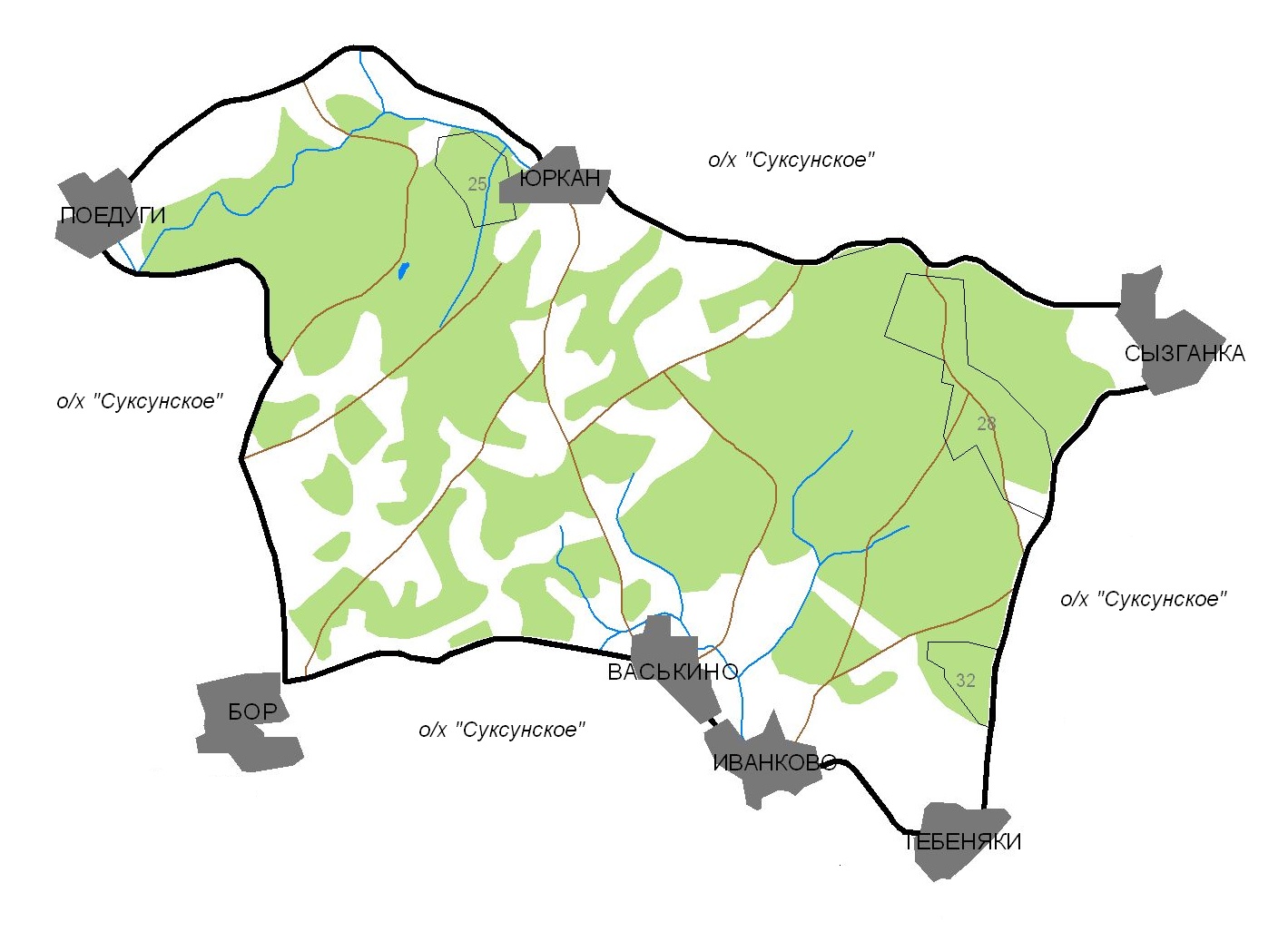 СуксунскийСуксунскогомуниципального районаОбразован на основании Постановления Губернатора Пермской области от 25.04.1996 г. №139ГКУ ПК «Пермохота»г. Пермь, ул. Попова 11 тел. (342) 236 06 39Егерь заказника:Рогожников Виталий ВладимировичЗаказник «Суксунский» был создан Постановлением Губернатора Пермской области от 25.04.1996 г. №139 "О государственных охотничьих заказниках Пермской области".Заказник предназначен для  охраны, воспроизводства и восстановления численности всех видов  животных и среды их обитания, поддержания их численности на оптимальном (научно-обоснованном) уровне, обогащения ими прилегающих охотничьих угодий.Границы заказника:Северная: от д.Поедуги по автотрассе через д.Юркан до д.Сызганка.Восточная: от д.Сызганка по автотрассе до д.Тебеняки.Южная: от д.Тебеняки по автотрассе через деревни Иванково, Васькино до д.Бор.Западная: от д.Бор по автотрассе до д.Поедуги.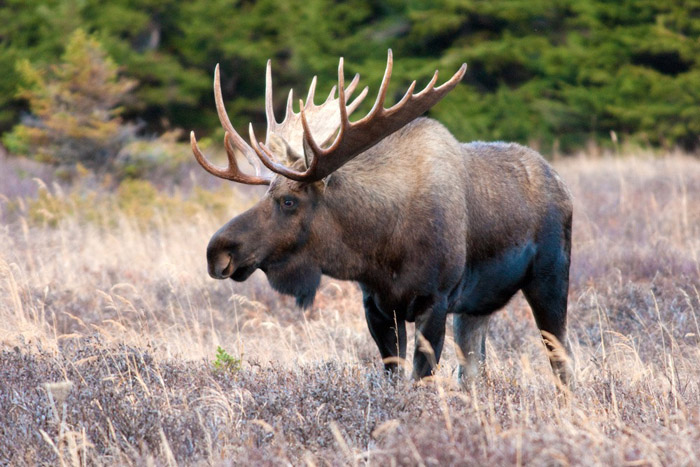 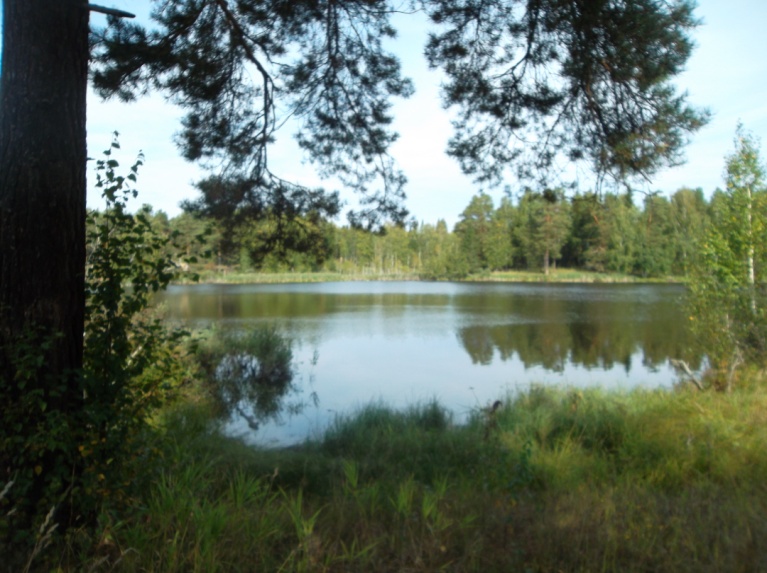 В заказнике «Суксунский» разрешеноПроектирование, строительство, реконструкция и расширение производств на территории заказникапри согласовании с ГКУ ПК «Пермохота».В заказнике «Суксунский» запрещена следующая деятельность:Охота;Рубка леса вокруг токов на расстоянии 500м;Применение ядохимикатов;Взрывные работы;Складирование отходов;Мелиоративные работы.Напоминаем, что за нарушение режима охраны заказника предусмотрена административная и  уголовная ответственность! (ст. 24 Федерального закона от 4.03.1995 г. №33-ФЗ «Об особо охраняемых природных территориях», ст.8,37 и ст. 8.39 КоАП РФ и ст. 262 УК РФ)Штрафы за охоту в заказнике:За незаконную охоту законом предусмотрена  конфискация оружия или лишение права охотиться на срок до 2 лет!  Любите природу и не преступайте закон!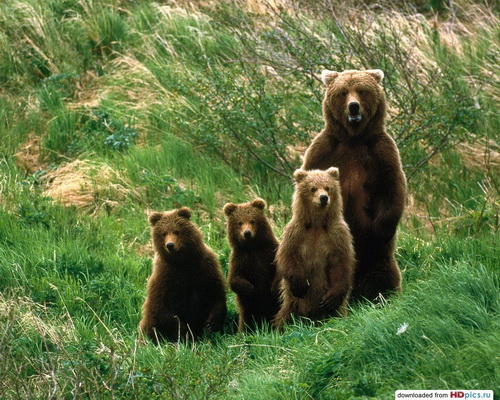 Вид охотничьих ресурсовсамецсамкабурый медведь150 тыс. руб.210 тыс. руб.лось200 тыс. руб.280 тыс. руб.кабан75 тыс. руб.105 тыс. руб.заяц-беляк1,5 тыс. руб.3,5 тыс. руб.глухарь15 тыс. руб.21 тыс. руб.тетерев5 тыс. руб.7 тыс. руб.гусь2,5 тыс. руб.3,5 тыс. руб.утка1,5 тыс. руб.2,1 тыс. руб.